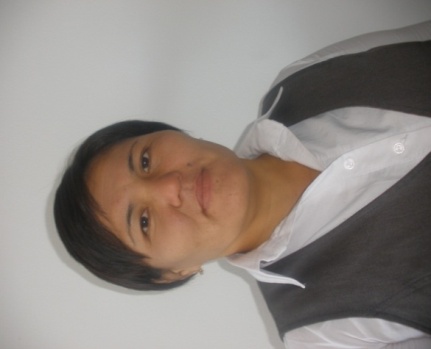 Қаламқас АБДУАНОВА,Жамбыл облысы,Талас ауданы,Амангелді  орта мектебініңбастауыш   сынып  мұғаліміЖүздіктермен санау. МыңСабақ бойынша мұғалім мен оқушының іс-әрекеті:     25.02.2013Математика2-сыныпСабақтыңтақырыбы:Жүздіктермен санау. МыңЖүздіктермен санау. МыңЖалпы мақсат:Жүздіктерді пайдаланып, 1000 көлемінде санауды үйренеді, бір таңбалы, екі таңбалы және үш таңбалы сандарды қосу және азайту дағдыларын бекітеді.Есте сақтау қабілеттерін  дамыту.Сауатты жазу,оқу дағдыларын қалыптастыру.  АКТ-ны тиімді пайдалану Жүздіктерді пайдаланып, 1000 көлемінде санауды үйренеді, бір таңбалы, екі таңбалы және үш таңбалы сандарды қосу және азайту дағдыларын бекітеді.Есте сақтау қабілеттерін  дамыту.Сауатты жазу,оқу дағдыларын қалыптастыру.  АКТ-ны тиімді пайдалану Сілтеме:Әдістемелік  нұсқаулық  194-бет,2-сыныпқа арналған математика оқулығы. Портал материалдарыӘдістемелік  нұсқаулық  194-бет,2-сыныпқа арналған математика оқулығы. Портал материалдарыОқу нәтижесі:«Мың» ұғымы енгізіледі. Өрнектерді   құру,теңдеу шешу, оқу  арқылы  ойларын жинақтау,  түсіну. Өрнек  +/- туралы ойларын білу. АКТ пайдалана алуы «Мың» ұғымы енгізіледі. Өрнектерді   құру,теңдеу шешу, оқу  арқылы  ойларын жинақтау,  түсіну. Өрнек  +/- туралы ойларын білу. АКТ пайдалана алуы Негізгі идеялар:+/- түрлерін  ажырата білу.Өрнекті оқу.Қосудың  компоненттерін  есте  сақтау.+/- түрлерін  ажырата білу.Өрнекті оқу.Қосудың  компоненттерін  есте  сақтау.Сабақта қолданылатын материалдар:Кесте, суреттер, АКТ арқылы  слайд желісі жүреді, өрнектерКесте, суреттер, АКТ арқылы  слайд желісі жүреді, өрнектерОқыту әдістері:Оқытудың жаңа әдістер: сұрақ- жауап, диалог;АКТ, Сын тұрғысынан ойлау: Ой шақыру, Ой толғау, Визуалды айғақтар,  стр-н  пайдалану.Оқытудың жаңа әдістер: сұрақ- жауап, диалог;АКТ, Сын тұрғысынан ойлау: Ой шақыру, Ой толғау, Визуалды айғақтар,  стр-н  пайдалану.Оқытудың түрлеріжұптық, топтық, өзіндік жұмыстар арқылы  өткізу					жұптық, топтық, өзіндік жұмыстар арқылы  өткізу					Дерек көздері:өрнекті,есте сақтау,ажырату,топтау,қосудың ,алудың компоненттерін меңгерту.өрнекті,есте сақтау,ажырату,топтау,қосудың ,алудың компоненттерін меңгерту.Тапсырмалар:Өрнек құру. Оқу, сандарды салыстыру.«Геометриялық фигураларды» атау есте сақтап салу.  Сандарды разрядтық  компоненттерімен оқу. Өзін-өзі  тексеру. т/бӨрнек құру. Оқу, сандарды салыстыру.«Геометриялық фигураларды» атау есте сақтап салу.  Сандарды разрядтық  компоненттерімен оқу. Өзін-өзі  тексеру. т/бІ. Оқушыларға психологиялық ахуал туғызу (2мин) Мұғалімнің іс-әрекетіМұғалімнің іс-әрекетіОқушының іс-әрекеті «Біз  көңілді баламыз » Тренингін жасату «Біз  көңілді баламыз » Тренингін жасатуОрындарынан тұрып  шеңбер құрып «Біз  көңілді баламыз » тренингін орындайды.Топқа  бөлу    (3 мин)«Геометриялық фигуралар»  арқылы топқа бөлуТоп ережелерін құру.1 топ	            2 топ      3топ«Геометриялық фигуралар»  арқылы топқа бөлуТоп ережелерін құру.1 топ	            2 топ      3топІс-әрекетке қатысу.Таңдаусебебін  айтып  беру.Есте сақтауІІ. Үй тапсырмасын сұрау      ( 5 мин )    Үйге қандай тапсырма берілді?№3 бәріміз дәптерімізді ашып қоямыз, үй жұмысын тексеріп шығамын.Үйге қандай тапсырма берілді?№3 бәріміз дәптерімізді ашып қоямыз, үй жұмысын тексеріп шығамын.Көз жеткізу, есте сақтау,оқу Ой шақыруБауырсақ ертегісінің желісімен таныстыру Бауырсақ ертегісінің желісімен таныстыру ІІІ. Жаңа сабақҚоянның тапсырмасы4-минутАюдың тапсырмасы:3-минут«Миға   шабуыл»Тақтада жазбаша орындалады. Мың саны былай жазылады: 1000.Мына сандардың әрқайсысында неше жүздік бар:100 200 300 400 500 600 700 800 900?Осы сандарды кему ретімен  дәптеріңе көшіріп жаз. Әр санның жүздігін көрсететін цифрдің астын сыз. Сандарды салыстыр.«Миға   шабуыл»Тақтада жазбаша орындалады. Мың саны былай жазылады: 1000.Мына сандардың әрқайсысында неше жүздік бар:100 200 300 400 500 600 700 800 900?Осы сандарды кему ретімен  дәптеріңе көшіріп жаз. Әр санның жүздігін көрсететін цифрдің астын сыз. Сандарды салыстыр.Сабақты мұқият тыңдап, есте сақтап отыру.Өрнек құру. Талдау,оқу.Қасқырдың 1-ші тапсырмасы:        Визуалды айғақтар(5 мин)   Мына сандарды  қандай топтарға бөлуге болады?500, 9, 83, 700, 100, 45, 0, 3, 90, 200, 77, 300, 6, 22, 2.Қай топтағы сандарды ондықтар мен бірліктердің, жүздіктерге жүктеуге болады? Постерге түсіру.Мына сандарды  қандай топтарға бөлуге болады?500, 9, 83, 700, 100, 45, 0, 3, 90, 200, 77, 300, 6, 22, 2.Қай топтағы сандарды ондықтар мен бірліктердің, жүздіктерге жүктеуге болады? Постерге түсіру.Қасқырдың 2-ші тапсырмасы:(5 мин)Топпен жұмысСергіту сәт(2 мин)Шарты; Қой- 30       Сиыр- 20-сы кем      Жылқы сиырдан 5-і кем, нешеу?  Шешуі:30-20= 1010-5=5Жауабы: 5 жылқы2)  Шарты:Сиыр-25    Жылқы-15 кем       Қой-? БарШешуі:25-15=10              10+25=35Жауабы: 35 қойӨмірмен байланыстыру.ДиалогкаТүсу.«Қияли бегомот»Шарты; Қой- 30       Сиыр- 20-сы кем      Жылқы сиырдан 5-і кем, нешеу?  Шешуі:30-20= 1010-5=5Жауабы: 5 жылқы2)  Шарты:Сиыр-25    Жылқы-15 кем       Қой-? БарШешуі:25-15=10              10+25=35Жауабы: 35 қойӨмірмен байланыстыру.ДиалогкаТүсу.«Қияли бегомот»Іс-әрекеткетүсу.Сұраққа жауап беру.Теңдеу құру.АКТ  арқылы орындау.Түлкінің тапсырмасы (8 мин)Тақта  арқылы баған түрде №7 есепті шығарады.27+46   43+38    51-16      29+7161-24    82-64     100-38    65-27Тақта  арқылы баған түрде №7 есепті шығарады.27+46   43+38    51-16      29+7161-24    82-64     100-38    65-27Өз беттерімен жұмыс жасауӨзін өзі тексеру.Қорытындылау (5 мин). 8-тапсырмаҚосымша тапсырма50+(4-2)=4840+(5-3)=3830+(9-6)=2750+(4-2)=4840+(5-3)=3830+(9-6)=27тапсырманы білу, түртіп алуVI. Мадақтау   (2 мин)  VI. Мадақтау   (2 мин)  Мұғалімнің іс-әрекетіОқушының іс-әрекетіФормативті  бағалау.Топты бағалау,жеке-жеке бағалауСмайлик  арқылыБағалауға қатысуVII. Рефлексия(1 мин )VII. Рефлексия(1 мин )Сабақтан алған әсерлері мен ұсыныстары туралы сұрау.Сабақтан алған әсерлері мен ұсыныстарын  Саусақ түрімен көрсету.